ОбразецСписък на услугите, които е с предмет и обем, идентични или сходни с тези на настоящата обществена поръчка,  изпълнено през последните 3 години, считано от датата на подаване на офертатаДолуподписаният/-ната/  ................................................................................................................................................ЕГН...................., лична карта №........................., изд. на .....................г. от .................................., в качеството ми на .................................................................... (посочва се длъжността и качеството, в което лицето има право да представлява  и управлява - напр. изпълнителен директор, управител или др.) на…………………….(посочва се наименованието на участника), с ЕИК …………, със седалище и адрес на управление: ............................................................................ – участник в процедура за възлагане на обществена поръчка с предмет “Изготвяне на проект за изграждане на паркова зона в кв. “Изток””Д Е К Л А Р И Р А М, че:Представляваният от мен участник е изпълнил през последните 3 (три) години, считано до крайния срок за подаване на офертата, следните услуги, които са еднакви или сходни с предмета на настоящата обществена поръчка:Към списъка да се направи или да се представят:доказателства, удостоверяващи изпълнението, вида и обема на проектантските дейностиИзвестна ми е отговорността по чл. 313 от Наказателния кодекс за посочване на неверни данни.Дата:....................2018 г.          		Подпис и печат: ................................№ по редНаименование и  кратко описание на услугите Възложител на услугата%- но участие на фирмата/лицетоДата и година на започване и дата и година на завършванеСтойност в левабез ДДС.1.2.3.4.....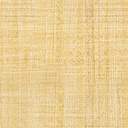 